Załącznik nr 3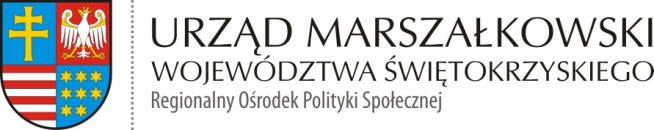 do postępowania znak: ROPS-II.052.4.1.2020Zestawienie zbiorcze zgodnie z zapotrzebowaniemLp.Nazwa asortymentuJednostka miaryCaritas Diecezji KieleckiejŚwiętokrzyskie Centrum Psychiatrii w Morawicy1Rękawice jednorazowe nitrylowe -  rozmiar Ssztuka25 00010 0002Rękawice jednorazowe nitrylowe -  rozmiar Msztuka28 10070 2003Rękawice jednorazowe nitrylowe -  rozmiar Lsztuka28 00050 0004Rękawice jednorazowe nitrylowe -  rozmiar XLsztuka-5 0005Maska chirurgiczna jednorazowego użytkusztuka1 00010 0006Płyn/żel do higienicznej dezynfekcji rąk i powierzchni (1litr)sztuka70-7Termometr bezdotykowysztuka153008Przyłbica ochronna na twarzsztuka-85